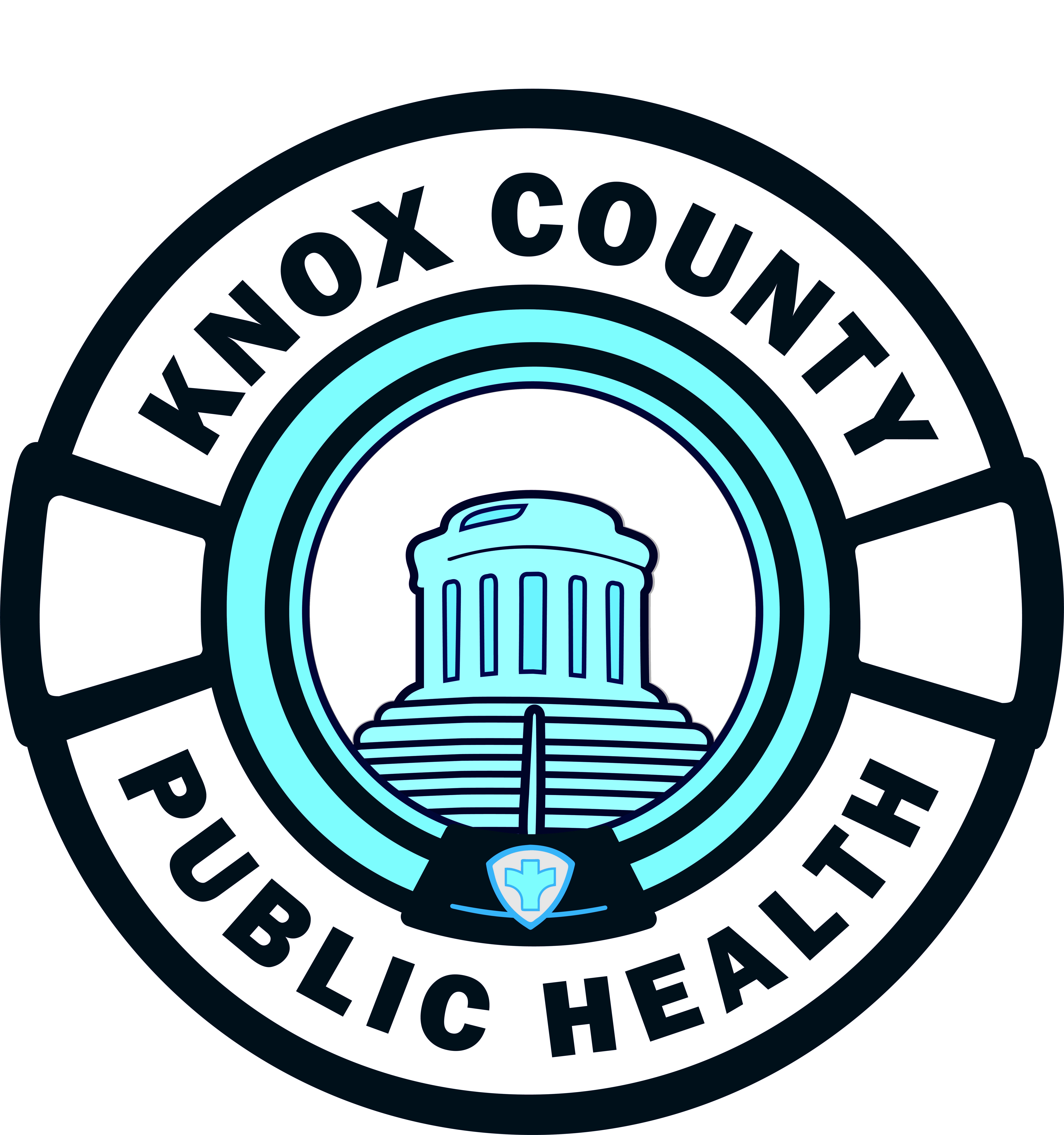 Board of health membersTanner Bouchie - ChairpersonHeidi Hinkle, RN - Vice ChairpersonCaroline Steinman, DOCharlene Grove, RNKyre ClevelandHeather Ludwig, MDDavid LinenburgBryan Jewel – Board AttorneyMessage from the Knox County Health Officer, Dr. Alan Stewart     The Knox County Health Department is looking forward to a year of continued public health activity to expand our programs and to work to improve the overall health of the citizens of Knox County.  We note with sadness the death of Dr. Ralph Jacqman.  Dr. Jacqman was the Knox County Health Officer for fifty years.  He leaves a large legacy as a native of Knox County who returned to serve and live with the people he knew and loved.  He had an office and worked as a family practitioner, serving on the Board of Good Samaritan Hospital for many years.  The good that he did and those whom he helped will long be remembered.On January 2, 2023, the Health Department moved into our renovated facility in the Bierhaus Building at 328 North 2nd Street in Vincennes.  The facility gives the health department more room to work with and allows possibilities of expansion, as well as helping to create a medical neighborhood with several outpatient practices and other medical facilities nearby.  On May 25th the Health Department celebrated the grand opening of the new facility and hosted the new State Health Officer, Dr. Lindsey Weaver, who spoke at the event.    As the COVID pandemic slowed, more attention turned to public health in Indiana.  Governor Holcomb appointed a Commission to study public health in the state to improve what had previously been the standard.  The result was the program of Health First Indiana, which was passed by the legislature.  This program puts a priority on improved and expanded public health programs in the State and is backed by increased public funding.  Local county governments have been asked to commit to “sign up” for the programs and to do so by committing public matching funds.Knox County Commissioners and County Council were among the first counties to commit to the Health First Indiana program.     With the year 2023 behind us, we look forward to 2024 as a year of hard work and challenges.  We look to strengthen the partnerships that have formed, to strengthen and expand the programs that we have had in the past and to create new programs that will have a positive impact on the health of the citizens of Knox County. Highlights from 2023At the beginning of 2023, Knox County Health Department moved locations to the Bierhaus Building at 328 N 2nd Street. Knox County Health Department has expanded its operations and brought in several more employees. Pamela Personett worked for Knox County Health Department for several years, retiring from the Medical Billing Specialist position in September of 2023, training Brian Taylor in her place. Karla Smith was brought on as the Outreach Coordinator in August and is now the Administrator of Knox County Health Department.Department ReportsVital Records – Roxanne Kempfer VRP-S     Roxanne works in the Vital Records department. Roxanne reports that the DRIVE system through the Indiana Access Portal, has become more user friendly throughout its early stages. DRIVE has implemented new fetal death software as well. The vital records department works with the Daviess County IRACS in assisting incarcerated individuals in obtaining their birth certificates for future employment, housing, and identification purposes. The vital records department also works with another program located in Knox County, to help homeless and low-income citizens receive one free birth certificate. Since these policies were adopted, the vital records department has supplied close to 100 free birth certificates. Roxanne obtained two certificates through the Indiana Vital Records Association, Management/Statistics Management and Amendments/Statistics Management. Septic & Wastewater – Joseph Robey     Joseph Robey oversees all septic related complaints, installations, and repairs of septic systems in Knox County. Joseph also handles complaints regarding wastewater, sewage, and septic issues. Joseph trained side by side with Indiana Department of Health, and Michael Beaman.Sanitation – Tara Hayden     Tara is head of the food safety department. Tara has completed training through the Indiana Department of Health, FDA, and the CDC. Tara consistently pursues her knowledge and training in food safety and food borne illness. Tara inspects all local food establishments, mobile trucks, push carts, temporary vendors, and all festivals/fairs. Tara recently took the role of tattoo establishment inspections/permitting and inspecting/permitting body artists. Administrator – Karla Smith     In late November 2023, Karla Smith assumed the position of full-time administrator for the health department. She was promoted from within the health department, where she served as the Community Outreach Coordinator. She will coordinate and prepare all budgets in a timely manner and submit them to appropriate boards for approval as well as develop and review guidelines for grant proposals and department programs.Emergency Preparedness – Howard HatcherBP4 Overview Monthly Teams Meeting and Webinars –-  Deliverables – AAR IP - Naloxone  Grant – Reporting LHD status to EMResource -  Ordering OraSure InteliSwab COVID 19 Rapid Test Kit provided by the Administration for Strategic Preparedness & Response (ASPR) using the Oracle Health Partner order Portal (HPoP)  - Procurement and Distribution of PPE to LTC, GSH, LHD, Government organizations, Congregate settings, NGOs, Ancillary, and Public - Securing MOUs for POD operations - Meetings: D10 HDs, D10 HCC, GSHEM Sub-Committee, D10 Hospitals, EMA, LEPC, LBOH - Drills: Monthly WebEOC 9.16, &  800MHz Radio Test. - Quarterly IHAN tests – Bi Annual Call Down Drills with ESF 8 Partners, LHD Command Staff, and Volunteers. Participate in Exercises w/ D10, LEPC, ISDH, HCC & GSH. Maintain supply of masks and sanitizer for distribution to HD visitors. BP5 Overview 
CDC and IDOH intend for recipients to use BP5 to focus on reconstituting their 
workforce, updating outstanding plans, and identifying opportunities for improvement based on 
recent lessons learned. CDC and IDOH also encourages recipients to engage in peer-to-peer 
knowledge sharing, continue to work on their multiyear integrated preparedness plans (IPP) and 
after-action reports (AARs), and identify efforts that advance health equity as the PHEP program 
transitions toward the 2024-2029 performance period. It is important to note that each IDOH 
PHEP BP5 Grant Requirement can be linked to several CDC Public Health Emergency 
Preparedness and Response capabilities. https://www.cdc.gov/orr/readiness/capabilities/index.htm January 2023: The Knox County Health Department (HD) moved from 305 S. 5th Street into the Bierhaus Building (BB) at 328 N. 2nd Street. The move was facilitated by the Vincennes Fire Department (VFD), Vincennes Township Fire Department (VTFD), Knox County Emergency Management Agency (EMA), the Knox County Sheriff's Department (CSD), and Henderson Transfer.  3rd the HD started relocating to the Bierhaus Building(BB) at 328 N. 2nd Street, Suite 100. 4th the HD continuing relocating to the BB using Henderson Transfer 5th VFD moved HD Tent -VTFD moved HD Trailer & CSD inmates cleared the old HD basement. 6th 150 N95 Masks, 48 Narcan Kits, and 11 Fentanyl kits to VFD. 7th EMA set up Temporary Wi-Fi access in BB. 9th Monthly Test WebEOC 9.16 & 800MHz with State of Indiana & Knox County Central Dispatch, and meeting with D10 Coordinator Morgan Dillon. 10th Microsoft Teams Meeting, LHD Grant Discussions - Radio and Zello tests with D10 Health Departments, Hospitals, and EMA. Began to update After Action Report Improvement Plan (AARI) & Emergency Support Function 8 (ESF8) Organizations. Local Board of Health (LBOH) meeting. 12th Joe Williams Knox Co. Drug Court (DC) was supplied with 50 Narcan Kits.  13th 50 Narcan request to Indiana Department of Health/Overdose Lifeline (IDOH/ODL) for the HD. 14th Continuing AARI & ESF8 update. 16th Vern Houchins notified the HD that he secured a $6,000.00 Elks Beacon grant to the HD for supplies to mitigate the spread of Covid.   17th 100 Narcan kits and 20 Fentanyl received from Overdose Lifeline - Joe Williams DC picked up 40 Narcan Kits from the HD. 18th Continuing to update AARI & ESF8. Supplied 40 Narcan for demonstration at DC by the Vincennes Police Department (VPD). 20th Janic Barniak, VCVB, made an introductory visit to the HD  reference 04/08/2024 Total Solar Eclipse (TSE), and SharePoint Access was Enabled 26th Public Health Day / Local Emergency Planning Committee Meeting (LEPC). 27th Krystle Russell visit discussed smoking cessation program for HD 31st Llist of supplies for relief sent to Vern Houchins for compliance with the Elks grant. February 2023 1st Monthly test WebEOC & 800MHz Radio with Central Dispatch 2nd Planning and research started reference the 2024 Total Solar Eclipse (TSE) 5th Finalizing draft of 2022 PHEP Annual Report for the LBOH 7th Discussed the AARI with D10 Coordinator Morgan Dillon 8th Vern Houchins & Jim Gleason presented the 6k Beacon Grant check to the LBOH. 8th TSE briefing to the LBOH. 9th Harry Nolting briefed on new HD programs. 9th Public Defender Board Meeting (PDB) 9th CoAg School Webinar 10th Good Samaritan Hospital Emergency Management Sub Committee meeting (GSHEM) 10th Advanced Micro-Electronics (AME) monthly Training 14th Teams Meeting 14th Monthly test of 800MHz radios & ZELLO with D10 Hospitals, EMAs, and Health Departments 15th AME updates Laptop and Printer 16th Email exchange with Overdose Lifeline (ODL) & Indiana Board of Health (IBOH) reference Narcan  17th Zoom conference with IDOH, ODL and Dr. Stewart on likelihood for HD to be a hub in Knox County  21st TSE meeting with GSH w/Adam Thacker, Dr. Stewart, Nurse Betty Lankford 21st Pathogen training Hedde Center GSH 21st Naloxone report sent to IDOH. 22nd TSE briefing with HD staff regarding harm mitigation.   22nd Letter of Intent (LOI) to participate in PHEP BP5 Funding received, signed & sent to IDOH. 23rd ESF8 Point of Contact (POC) w/Knox County Fire Chiefs 23rd Teams meeting with IDOH reference Narcan. 27th HD staff meeting regarding the TSE. 28th Redcap survey for Covid-19 test kits & Flu shots completed. March 2023 1st List of community leaders sent to Kaylyn Marting, IDOH Mobile Ops D10 Site Lead. 1st Narcan research for dispensing 2nd Monthly test WebEOC & 800MHz 3rd Scheduled meeting with Local Coordinating Council (LCC) – Knox County Cares (KCC)  6th Orders placed for Covid-19 relief using Elks Beacon Grant 7th Morgan Dillon D10 Coordinator visit 8th The HD is now a member of the LCC of the Comprehensive Community Plan (CCP) 9th Distributed Narcan kits and BinaxNow kits to Farbest Foods 10th Krystle Russell 2nd visit discussed smoking cessation.  13th Distributed Narcan and Fentanyl kits to Wabash Valley Corrections WVCV 13th Updating ESF8 POCs 14th Distributed Narcan and Fentanyl kits, gloves, sanitizer, and disinfectant to Steen Twp FD 14th Participated in the IN/KY SW Tornado Drill 15th Vincennes Police Department Meeting (VPD) 15th TSE/Safety meeting – eye injury prevention – eclipse glasses ordered. 16th Narcan, Fentanyl, and C19 kits to Knox County Work Release 16th D10 meeting Oakland City FD 20th Distributed C19 kits and hand sanitizer to 1st Christian Church  21st Distributed masks to Colonial Assisted Living (CAL) 22nd Distributed C19 kits to CAL 22nd Distributed C19 kits to the Jail (SD) 23rd Assisted Knox County Commissioners by securing Coroner’s properties in the lower level (LL) of the Bierhaus Building (BB) inside of a secure room nine (9). 23rd Krystle Russel 3rd visit discussed smoking cessation.  27th Distributed C19 kits, wipes, sanitizer to Mistine Halter for Dominican Republic relief trip 27th Comprehensive Addiction & Recover Act Grants (FRCRA) to Fire Chiefs & First Responders 27th Distributed Narcan, Fentanyl and C19 kits to Deputy Coroners Millspaugh, Like & Atkinson 28th Homeland Security Event at VU (Capstone) 29th Coordinated the Coroner’s Office Equipment for long term storage with Richard Hand (GSH) 30th Hoosier Uplands (HU) visit w/Dr. Stewart, Betty Lankford, Krystle Russell, and Michael Edwards regarding and memorandum of understanding (MOU) between the HD and HU, smoking cessation. 31st 2nd Homeland Security Event at VU (Capstone) April 2023 2nd WebEOC & 800MHz tests 2nd IDOH optIN registry pin received for C19 kits for survey from ODL and IDOH 3rd updated C19 cases and deaths reported to (NBS) he National Electronic Disease Surveillance System (NEDSS) Base System (NBS)  5th LCC meeting Green Activities Center (GAC)  5th 36 Narcan kits & 36 C19 kits distributed to LCC membership. 6th Narcan, Fentanyl, C19 kits, disinfectant, sanitizer, gloves, and masks to SD  6th unfit housing and relocation of resident - case closed (Sharon Denny) 10th Fentanyl kits ordered for ODL. 11th D10 Coordinator Morgan Dillon visit 11th 800MHz radio test with D10 Hospitals, EMAs, & HDs 11th VPD meeting    12th LBOH meeting 14th GSH EM meeting   17th Naloxone Award letter received. 18th Elks Beacon Grant documented for Vern Houchins record. 20th East Coast Migrant Head Start Program Rivet HS 20th Fentanyl and C19 kits to VFD 26th ACADIS Classes May 2023 1st 800MHz test Central Dispatch (911) 3rd LCC meeting Beckes Student Union (BSU) 24 C19 & 24 Narcan kits distributed to members. 8th WebEOC test with Indiana Department of Homeland Security (IDHS) 9th D10 HCC LHD EMA 800MHz Radio Test 9th VPD Meeting 10th D10 Coordinator Mogan Dillon visit 11th Final planning for D10 HCC Drill 12th GSH EM Meeting 18th HCC Drill Ft. Branch  18th D10 HCC Meeting Ft. Branch 22nd Tabletop Exercise (TTX) Hedde Center GSH 22nd Resource Fair River Front Pavilion Vincennes Indiana 25th Open House HD BB June 2023 1st TSE Zoom meeting. 1st WebEOC, 800MHz test 6th BP5 Attachment A received, (new provision now requires a backup PHEP) 7th Wireless Emergency Alerts (WEA) enabled on/Android. 7th   Regarding the backup provision in BP5 Attachment A PHEP Hatcher consulted with Dr. Stewart if the HD was going to proceed with BP5. Dr. Stewart said the HD will continue with BP5. 7th BP5 LOI was signed and sent to the IDOH. 9th GSH EM Meeting 9th ASA TSE Zoom Workshop Albuquerque NM   13th VPD Meeting 14th WebEOC upgraded to 9.16. 20th IDOH Radiation Surge Operations Plan Received 21st Region 4, Migrant Program Oaktown Town Hall  22nd D10 Coordinator Morgan Dillon visit 28th Narcan presentation at Purdue Ag Bldg Narcan and C19 kits to attendees  July 2023 3rd 800MHz radio test w/911 5th WebEOC monthly test w/IDHS BP5 contract between PHEP/Hatcher and HD prepared for signatures (HD/County Commissioners & Council) 10th RedCap Survey BP5 11th 800MHz D10 Hospitals, EMAs, and HDs 11th Migrant event Rivet HS 12th LBOH meeting, PHEP Contract approved for BP5. 13th D10 Coordinator Morgan Dillon visit 13th TSE Zoom meeting. 13th BP5 Deliverables 1, 2,3,4, completed. 13th HD Staff meeting 18th Commissioners approve PHEP Contract 20th D10 LHDs Meeting Oakland City FD 21st Verified InfraGard a partnership with the FBI. 24th The Indiana Health Alert Network (IHAN), EMResource, and SERV-IN reviewed 25th Blue Jeans Center Monroe City Vax/children w/Cara Rivera RN 27th LEPC meeting 28th 144 Narcan kits = 288 Doses Received for distribution 30th Michael Catt interviewed by Dr. Stewart as PHEP Backup for BP5 August 2023 1st 800MHz and WebEOC test 1st Lead investigation Oaktown w/Billie Wininger LPN 2nd Demonstrated use of 800MHz Radio for Joe Robey HD Environmentalist  2nd LCC KCC meeting - 24 Narcan kits to members 2nd EMA weekly WEA test 4th C19 kits to SD 7th OptIN inventory survey by REDCap completed -BP5 Grant Executed 8th County Council approved PHEP pay/reimbursement/BP5. 8th D10 800MHz radio test – Hospitals, EMAs, & HDs 9th LBOH meeting 10th Introduction to Matthew Holden, Engineer/Superintendent of the Knox County Hwy Dept. 10th Joe Robey is designing LL BB Rm 6 for shelving for HD supplies & equipment & records. 11th GSH EM meeting 15th Commissioners meeting City Hall 16th SD inmates moved desks & file cabinets into offices at the BB. 17th SD inmates moved desks & file cabinets to the LL BB 18th SD inmates continued moving desks & cabinets in LL BB 21st Password changed, WebEOC & JUVARE 22nd NBS, EMResource, and WebEOC reviewed. 23rd Notified Public & Parochial Schools, Knox County Government of Heat Wave Warning issued by IDOH. 24th Continued Heat Wave notification to the above units 28th AME reinstalled WebEOC, NBS, and EMResource – the programs had stopped working. 31st Migrant Health Day, Oaktown Hacienda  September 2023 1st WebEOC and 800MHz test – NBS & EMResource reviewed.  2nd go 8th PHEP Arizona/vacation.  10th D10 Coordinator Morgan Dillon visit 10th WebEOC and 800MHz radio monthly test 11th Continuity of Operations Plan (COOP) and MPP Plans reviewed. 12th D10 800MHz radio tests Hospitals, EMAs, and HDs 13th Public Defender Board (PDB) Budget meeting 13th LBOH meeting 14th Narcan kits and C19 kits to Krystle 19th Commissioner meet. 20th MGT 403 for the safety of the underserved populations during a crisis event 21st D10 meeting LHDs Oakland City FD 22nd GSH Security Director Keith Monroe & Matt Ruppel visit. 22nd HD Staff meeting minutes submitted to D10 Coordinator Morgan Dillon as a deliverable Bi-annual meeting with HD nurses. 26th TSE discussion with EMA Director John Streeter regarding training on SITE TRUNKING for 1st responders, medical, and others in preparation for the TSE on 04.08.2024 October 2023 2nd WebEOC and 800MHz Radio Monthly Test – NBS & EMR reviewed. 3rd Commissioners meeting 3rd Registered for Great American ShakeOut 4th 24 Narcan and 48 C19 kits to Vincennes University Campus Police (VUPD) 4th 48 C19 kits to Courage House & 24 C19, and 12 Narcan kits to LCC 6th NBS report to HD Staff 10th D10 Coordinator Morgan Dillon visit 10th 800MHz Radio test 10th VPD meeting 11th NBS reviewed. 13th GSH EM meeting 17th Commissioners meeting 18th LBOH meeting 19th The Great Central US Shakeout exercise sent by email to public officials. 24th D10 HCC meeting 26th Duke Energy TTX with LEPC 30th VPD meeting 31st EMResource updated – NBS viewed. November 2023 1st WebEOC and 800MHz Radio test 1st LCC KCC meeting – 12 C19 and 12 Narcan kit distributed to members. 2nd NBS and EMR reviewed. 8th LBOH meeting 9th D10 Coordinator Morgan Dillon visit 10th GSH EM meeting 13th ESF8 EMA Director Streeter and GSH Emergency Manager Troy Sanders reviewed ESF8 Public Health and Medical Services Annex with PHEP Hatcher and backup Michael Catt 14th 800MHz Radio test 14th IDOH LHD Update 14th VPD meeting 16th D10 HDs meeting Oakland City FD 17th VPD meeting 17th Commissioners meeting 20th HD Staff meeting 20th PDB meeting   21st VPD meeting 27th PHEP computer failed - AME rebooted. 28th CPR computer failed – AME rebooted. December 2023 WebEOC and 800MHz Monthly test 4th NBS reviewed. 5th Commissioners meeting 6th LCC KCC meeting – 36 Narcan, 24 C19 kits, masks, and hand sanitizer packets to members 8th GSH EM meeting 12th 800MHz Radio test 15th D10 Coordinator Morgan Dillon visit 18th The first C19 order of 1,245 kits from Health Partner Ordering Portal (HPOP) was placed. 19th HCC meeting Hedde Center GSH 19th Commissioners meeting 22nd Training transcripts, 2nd quarter staff meeting, ESF8 partners meeting, Communication Drills w/ESF8 partners, volunteers, and the AAR on drills was filed with D10 Coordinator Morgan Dillon as deliverables for BP5.  29th Certificates for ICS 100, 200, 700, and 800 were emailed to D10 Coordinator Morgan Dillon. Memorandum The PHEP outreach is a 24/7 operation therefore the summary, history, and tasks may not include all daily contacts, phone, email, person to person discussions and/or informational and promotional activities with Government, NGOs, D10 HDs, IDOH, visitors, HD staff. The relentless flow of changing information received by the PHEP is a study of importance for preparedness.  Under the leadership of Dr. Alan Stewart, Heath Officer for Knox County, the mission to protect, provide, and improve the health and environment for all the people is resilient.  PHEP/Environmentalist – Michael Catt Many new and exciting things have transpired over the course of the year 2023 at the Knox County Health Department. New pushes and an emphasis on public health from the Federal, State, and local levels are sure to create even more opportunities in the year to come. Lead Inspections / Risk Assessments The State of Indiana lowered the action level for pediatric elevated blood lead levels (EBLLs) in 2023. With the suspected influx of case management and environmental investigations stemming from this, the State Department of Health offered several grant opportunities to local health departments to assist in mitigating expected costs. The Knox County Health Department was fortunate enough to be awarded the grant covering costs associated with obtaining State certification to conduct lead risk assessments, a portable x-ray fluorescence machine (XRF) for the instant testing of lead-based paint, and the cost of professional services relating to lead risk assessments. Residential Lead Risk Assessments: 4 Residential Lead Inspections: 1 Automotive Lead Inspections: 1 Animal Bites In Indiana, all animal bites to people must be reported to the local health department where the bite victim lives. Physicians are required by law to report animal bites to people. Animal bite reports should be sent to the local health department within 24 hours of receiving the complaint. Since taking over animal bite reporting, follow-ups, and quarantine procedures in April of 2023, the Knox County Health Department has received: Total Animal Bite Reports: 28 Dog on Human Bites: 22 Dog on Dog Bites: 5 Raccoon on Human: 1 Specimens Sent to State Lab: 1 Public Health Emergency Preparedness The Indiana Department of Health (IDOH) firmly believes effective public health preparedness requires a well-prepared workforce. Public health emergency preparedness (PHEP) work is unique in its partnership development needs and expectations. Beginning in July of 2023, the IDOH began requiring all local health departments to maintain at least one dedicated employee as preparedness coordinator with a back-up staff member identified. Since July (and for years prior under the impeccable leadership of Howard Hatcher), the PHEP sector of the Knox County Health Department has networked with many local groups and organizations including: PHEP District Level Coordinator Morgan Dillon Knox County Cares (Local Coordinating Council) Good Samaritan Emergency Management Knox County Emergency Management District 10 Healthcare Coalition Local Emergency Planning Committee Resources, training options, and funding are just a few of the things exchanged within these entities as well as planning and ideas. Several supplies are provided to these organizations, and others, through the Knox County Health Department’s emergency preparedness program such as: Hand Sanitizer Surgical Masks Antibacterial / Decontamination Equipment Covid-19 Test Kits Non-contact Thermometers The Knox County Health Department remains a cornerstone in the community for health preparedness as well as disease prevention and control. It’s a pleasure to make a difference each and every day!Head Clinic Nurse – Betty Lankford     Betty reports that the Knox County Immunization Clinic has continued to vaccinate for COVID-19. Vaccines include Pfizer – Bivalent, Moderna-Bivalent, Pfizer, Moderna, and Novavax.   The need continues for the Covid vaccinations with fluctuations as different variants have become more relevant. Betty continues her community outreach programs with the assistance of our volunteers.  The immunization clinic has been more accessible through the mobile clinics that have been offered such as KETA, increased availability to Migrants, East Coast Migrants School, Colonial Assisted Living, KCARC influenza and COVID clinics, VU health Fair, Long Term Care Facilities such as Fox Ridge and Gentle Care Knox County Jail, GSH Baby Shower in the spring and fall.  This year KCHD acquired Community Health from GSH.  With that came a need for CPR classes and instructors to meet the needs of the community.   Outreach services were expanded to include attending Farmer’s Market once/month for blood pressure and oxygen saturation readings, Kiwanis, Vincennes Savings, Dumes, Uebelhor, Men’s Health Fair, Ewing Printing, Library, Court house employees, Jamestown Apt, and Wabash Food Wellness. STD training, testing and treatment, was initiated along with having Megan Davis providing Hep C clinic on site 1 day/week.  Two LPN’s received training for phlebotomy.Lead Manager/LPN Nurse – Billie Wininger      Billie continued as Lead Case Manager and assisted with FIMR cases through December 31, 2023.We have done 40 Blood Lead Levels this year.  Billie worked with Michael Catt, our lead investigator, in coaching and educating families who have been affected with high blood lead levels.  Bilie also represents Knox County Health Department on the Knox County Fetal Infant Mortality Review team.  The FIMR team meets on the 3rd Thursday every other month.Head Immunization Nurse – Cara Rivera     Cara is the head immunization nurse and Primary Vaccine Coordinator with ISDH. Cara oversees the ordering of all vaccines, private insurance and VFC/317, TB and LTBI investigations and reporting in NBS, immunizations for children and adults lead testing and reporting. Cara also attends the yearly sight visit with the state.Cara Reports:the KCHD has taken over GSH Community Health and worked alongside several businesses to administer flu vaccines and TB Tests for several businesses. Cancer screenings were held here at Knox County Health Department and had a tremendous turn out. Cara took part in the Men’s Health Fair this year and reports that several covid and flu vaccines were administered. Once a month on Saturdays, Cara set up booths at the Farmer’s Market and offered Covid vaccines, Covid home tests, blood pressure checks and blood sugar testing.Took care of vaccinations for children at the Southwest Indiana Regional Youth Village.Administered Covid/Flu vaccines for nursing homes, home bound patients, any vaccinations that were needed for inmates at Knox County Jail, TB Skin Testing, HIV and STD testing. Cara went to Oaktown back in the summer for blood pressure and blood sugar checks for migrant workers and followed up with a few of those patients that had hypertension and did not have a Dr. Dr. Stewart was able to get them on blood pressure medication until they could find a PCP.Medical Billing Specialist – Brian Taylor     Brian is the medical billing specialist with the health department. Brian maintains and tracks all of Knox County Health Department’s billing contracts and works at reaccreditation every two years for our Medicaid, MHS and Medicare billings. Brian is responsible for all patient payments, insurance claims, and booking appointments for patients. Brian also assists by covering Vital Records, Immunization Clinic, filing patient records, and assists in various ways around the KCHD.Outreach/Education Coordinator – Pamela Stewart     The IDOH Co-Ag grant has made it possible for the Knox County Health Department to carry out Germbusters and FITKIDS, county wide health programs first established by the former Community Health Department of Good Samaritan Hospital.  We initially worked in partnership with Community Health, and with the closing of that arm of GSH, we now offer these outreach programs independently.  We began the fall semester of 2023 with a joint meeting of all four county superintendents to see how we could best assist them to encourage healthy living.  In addition to existing programs, they expressed interest in smoking and vaping cessation as well as dental care initiatives.  Both are endeavors that we are pursuing and including in our plans.Our fall semester was devoted to Germbusters.  After a training session our facilitators visited kindergarten classrooms to teach about germs and proper sneezing and handwashing techniques.  All four school systems in the county participated as well as pre-schools and an adult group.  We served 491 students in 27 classrooms.This spring semester of 2024 we will be offering FITKIDS for third and fifth grade students.  This outreach centers on healthy eating and exercise, and this year we are adding a dental component.  Once the training session is completed our facilitators will be in the classrooms helping our young people to be aware of the benefits of good food choices and daily activity.  No words exist to adequately show our appreciation for the time and dedication of our facilitators.  These outstanding individuals are the backbone of our endeavors and the momentum that moves them forward.  Their dedication, initiative, and unique gifts make our outreach a reality. They care about people and make time to take on the responsibility to better the lives of our Knox County residents.  Kudos and thanks to each one of them.2023 Immunization Report      The Knox County Immunization Clinic is staffed by Betty Lankford RN-Clinic Administrator, Cara Rivera LPN-Head Immunization Nurse, Billie Wininger LPN-Lead Case Manager/Communicable Disease Nurse, Karen Franklin RN-Immunization Nurse, Pam Personett and Brian Taylor - Medical Billing Specialist.         In 2023, the immunization clinic saw a total of 3,425 patients.  The clinic staff provided a total of 541 standard vaccines and 1,178 Covid-19 vaccines.  Influenza vaccine administrations increased to 556 and 409 for high dose. The clinic participated in several off-site outreach clinics and community events. The staff has been trained to provide STD testing for HIV, Hep C, Gonorrhea, Syphilis and Chlamydia.  Two nurses have been trained for phlebotomy while one nurse was already able to draw blood. They are also working closely with Vanderburgh County Health Department to provide STD treatments to patients that are unable to travel to Evansville.      The staff received training on how to perform a Blood Lead Level and an A1C. Looking Forward     Under the guidance of Dr. Alan Stewart, the health department is excited to form new partnerships and establish new programs to promote public health within Knox County. Lead Evaluation & TestingNarcan CoordinationFentanyl DetectionHarm Reduction Needle Exchange ProgramParticipation in more community outreach programs and eventsSTD Evaluation and TreatmentEducation and Program ExpansionFit KidsGerm BustersCommunity EducationSmoking CessationCommunity Health Worker OutreachFINANCIAL STATEMENTSFinancial Statement 20231159 Fund     $193,052.131168 Fund     $54,435.191206 Fund     $65,952.184922 Fund     $11,994.048131 Fund     $248,640.488120 Fund     $2,731.91ARPA Fund   $4,469.61 Records Issued1,708 Birth Records2,167 Death Certificates2 Genealogy Certificates11 Death Certificate Reprints8 Paternity Affidavits68 Septic Permits Issued6 Unfit Dwellings28 Animal Bite Complaints246 Retail Food Permit9 Tattoo Establishment Permit21 Tattoo/Body Artist PermitANNUAL REPORT2023Tel: (812) 882-8080 ext. 8400328 N 2nd Street Suite 100Vincennes, IN 47591